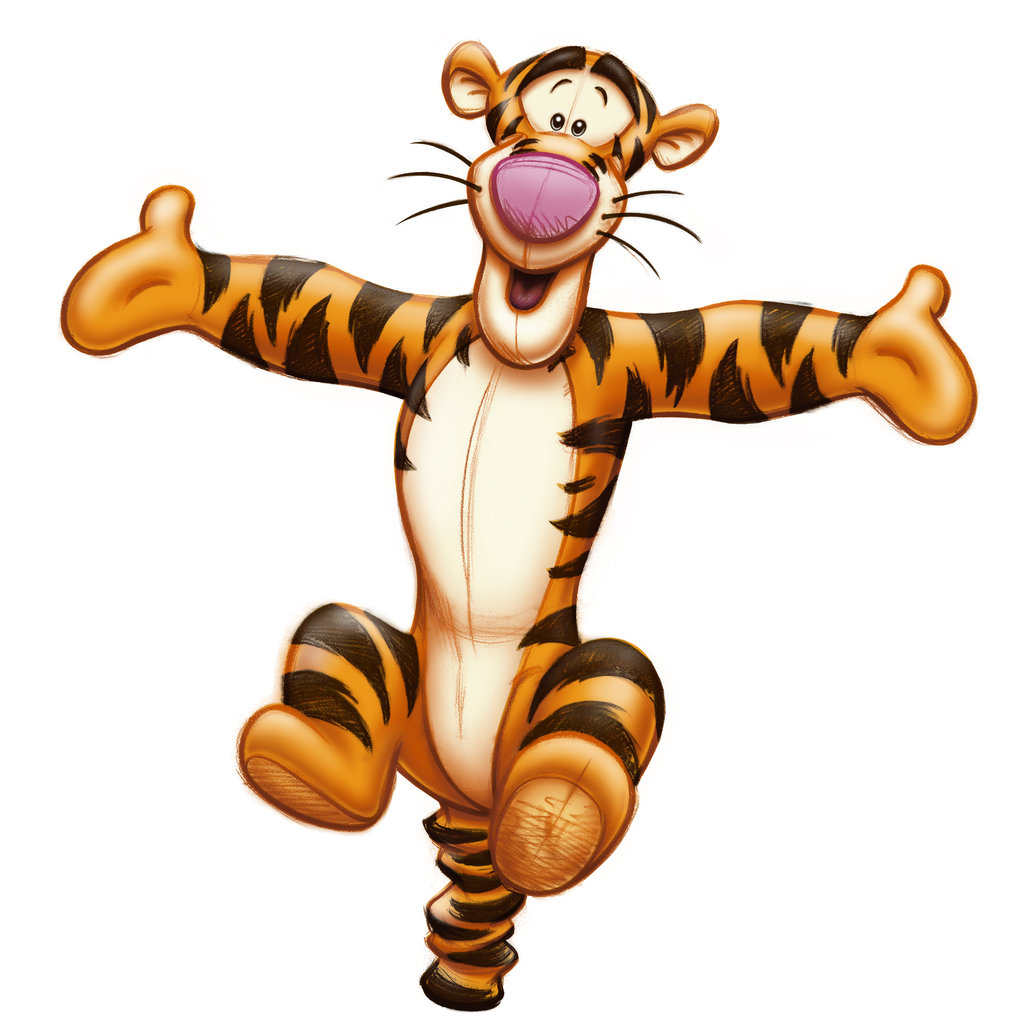 SPRING INTO SPRING Invitational 2019Date:		March 22-24, 2019Location:	Gymtastiks of Moose Jaw		Hillcrest Sports Centre		1599 Main Street N. Moose Jaw, SK.S6J 1L5Entry Fee:	$105.00 J.O. 3-7		$70.00 J.O. 1 & 2		$40.00 for Recreational Payment can be made by one cheque, made payable to Gymtastiks of Moose Jaw.  Please send a hard copy of your registration with all waivers.  Each athlete registered by the deadline will receive a T Shirt.  Late registrations will not be guaranteed a T Shirt.  Please submit registrations via e-mail complete with T shirt sizes for athletes and coaches.  Please submit Recreational Routines as soon as possible.Registrations are due Wednesday, February 13, 2019. Registrations received after February 13th will be subject to a $25.00 late fee per athlete. Space is limited so register early.  Spots will be awarded on a first come first serve basis until we are full.Refunds for medical reasons will be given, with a doctor’s note, on or before March 16, 2019. Gymnasts will be registered when both forms and payment have been received. Judges:  	As per Gymnastics Saskatchewan Policy.NOTE:	Fines will be charged as per Gymnastics Saskatchewan policy for missing judges.  Fines MUST be paid before start of competition.Deadline:	Deadline is February 13th, 2019.  Please do not send as PDF.Awards:	 J.O. 1-7 As per Gymnastics Saskatchewan Policy.		Recreational – participation medal.Inquiries:	Barb Jesse					Phone:  306-692-2303   E-Mail:  office@gymtastiks.comMusic:		Compulsory music will be suppliedACCESS TO THE GYM is from Main Street turning East onto Thatcher only!HOTEL DEALS – make sure to mention that you are a participant at the Moose Jaw Gymtastiks Competition.Comfort Inn-Located at 155 Thatcher Dr W-$99 plus taxes for a standard room-Call 306.692.2100 to bookHeritage Inn Hotel & Convention Centre-Located at 1590 Main St N-$106 plus applicable fees & taxes, based on 2 adults.  Kids under 16 free.-Call 306.693.7550 to bookSuburban Extended Stay-Located at 323 Diefenbaker Dr-$119 plus taxes-Call 306.972.7829 to bookThe following hotels will have regular season rates available:Grant Hall Hotel-Located at 401 Main St N-Call 1.844.885.4255 to bookTemple Gardens Hotel & Spa-Located at 24 Fairford St E-Call 1.800.718.7727 to bookSuper 8 by Wyndham-Located at 1706 Main St N-Call 306.692.8888 to bookName of Athlete:  	_________________________________AGE: ______________	PLEASE PRINT CLEARLYGYMTASTIKS OF MOOSE JAWSPRING INTO SPRING InvitationalMARCH 22-24, 2019In consideration of your acceptance of my entry I, intending to be legally bound do hereby, for myself, my heirs, executors and administrators waive and release and forever discharge any and all rights and claims for damage which I may have or may hereafter accrue to me against the Gymnastics Saskatchewan Association, the organizers or their respective officers, agents, representatives and/or assigns for any and all damages which may be sustained and suffered by me in connection with my association with or entry in the above athletic meet or which may arise out of my traveling to or participating in and returning from said athletic meet.Submission of your registration to the Gymtastiks SPRING INTO SPRING Invitational constitutes your consent to collect, use, disclose and retain your personal information as is reasonable for Gymnastics Saskatchewan and the Gymtastiks Club for the following purposes: Name, event results, programs, web site results and photo posting. Athlete’s Signature(If 18 years of age or over)Parent/Guardian							DateGYMTASTIKS OF MOOSE JAWSPRING INTO SPRING InvitationalMARCH 22-24, 2019RECREATIONAL ROUTINE SHEETPlease list skills that will be performed; fill out a sheet for each athlete attending.Please ensure skills are at the athlete’s level.ATHLETE NAME: ____________________________________________VAULT – CHOOSE FROM (Please indicate which one):Squat on to 60 cm BoxHandstand fall to back on crash matHandspring to back on 110 cm mats, with Mini TrampBARS – 6 skills__________________________________________________________________________________________________________________________________________________________________________________________________________________________________________________________________________________________________________________________________________________________________________________________________________________________________________________________________________________________________________BEAM – 6 skills (mount, 1 turn, 2 leaps or jumps, 1 scale or acro, dismount)__________________________________________________________________________________________________________________________________________________________________________________________________________________________________________________________________________________________________________________________________________________________________________________________________________________________________________________________________________________________________________Floor – 6 skills (3 acro skills, 1 turn, 2 leaps or jumps)__________________________________________________________________________________________________________________________________________________________________________________________________________________________________________________________________________________________________________________________________________________________________________________________________________________________________________________________________________________________________________GYMTASTIKS OF MOOSE JAWSPRING INTO SPRING INVITATIONALMARCH 22 – 24, 2019TENTATIVE SCHEDULESATURDAY MARCH 23, 2019SESSION 1 –  8:00-10:30		J.O. 3 2008-2009 & 2007SESSION 2 – 10:30-1:00	              J.O. 3 2004+ & 2005-2006	SESSION 3 –1:30-5:00		J.O. 4-7		SESSION 4 –5:00-8:00                   J.O. 2 SUNDAY MARCH 24, 2019SESSION 5 –  8:00-11:00            J.O. 2  SESSION 6  – 11:00-2:30            J.O. 1 SESSION 7 –2:30-6:00                 J.O. 1 & RECREATIONAL **** J.O. 1 & 2 SESSIONS – PLACEMENT OF CLUBS WILL BE DETERMINED AFTER REGISTRATION DEADLINE.We reserve the right to utilize one Session on Friday evening if needed.WAIVER